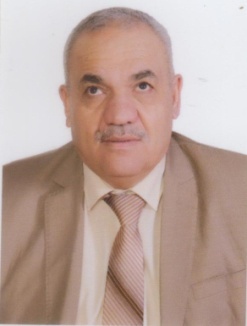 Curriculum VitaeLast Updated: May04, 2019Abdel-Rahman Abu-MelhimPost Office Box 177Jarash, Jordan 26110Phone: +962-770-607-411E-mail: abumelhim@bau.edu.joabumelhim@hotmail.comAffiliation:Department of English language and literatureIrbid University College Al-Balqa' Applied University Irbid, JordanDate of Birth: February 14, 1958Citizenship: Jordanian-AmericanSocial Status: MarriedLanguages: Arabic (Native) & English (Native-like)EducationPh.D. English Language and Literature.  Texas A&M University (World-Wide Classification 57 as of July 2017), College Station, TX, 1992.Dissertation Title: "Communication across Arabic Dialects:  Code-switching and Linguistic Accommodation in Informal Conversational Interactions".(Supervisor: Professor Barbara Johnstone).M.A.  English Language and Literature.  East Texas State University, (Now Texas A&M University), Commerce, TX, 1987.Thesis Title: "The Use of English Articles in Written Compositions by Native Speakers of Arabic and Other Nonnative Speakers of English". (Supervisor: Professor Jon Jonz).B.A.  English Language and Literature.  Yarmouk University, Irbid, Jordan, 1980.Secondary Teacher Certification in TESOL, Yarmouk University, Irbid, Jordan, 1980.ExperienceA. Teaching ExperienceMay 20, 2015-Present. Full Professor of English Language and Literature, Al-Balqa' Applied University-Irbid University College, Irbid, Jordan.May 20, 2010-May 19, 2015. Associate professor of English Language and Literature, Al-Balqa' Applied University-Irbid University College, Irbid, Jordan.May 2, 2005-May 19, 2010.Assistant professor of English Language and Literature,Al-Balqa' Applied University- Irbid University College,Irbid, Jordan.October 10, 2001-May 1, 2005. Instructor of English Language and Literature, Al-Balqa' Applied University-Princess Rahma College, Allan, Jordan.Aug.1999-Jan. 2001. Teacher of English and Social Studies,Iman Academy, Houston, Texas.Aug. 1999-Dec. 2000. Lecturer of English, San Jacinto College (south and central campuses), Houston, Texas.Jan. 1998-Aug. 1998. Lecturer of English,Blinn College, Bryan, Texas.Aug. 1994-Dec. 1997.  Lecturer of English, Tomball College, Tomball, Texas.Jan. 1985-July 1994. English as a Second Language Tutor, Commerce and College Station, Texas.Jan.1981-Jan. 1984. Teacher of ESL, Military Education Department, Quwaira, Jordan.Aug. 1978-Dec. 1980.  Teacher of English, Jerash School District,Jerash, Jordan.B. Administrative ExperienceSeptember 2015-Present. Head of the Department of English Language and Literature, Al-Balqa' Applied University- Irbid University College, Irbid, Jordan.September 2006- August 2007. Elected Member of Al-Balqa' Applied University Council Representing Irbid University College, Irbid, Jordan.September 2004-August 2005. Assistant Dean for Student Affairs, Al-Balqa' Applied University- Princess Rahma College, Allan, Jordan.September 2003-August 2004. Vice Dean for Academic Affairs, Al-Balqa' Applied University- Princess Rahma College, Allan, Jordan.September 2002-August 2003. Acting Head of the Department of Basic Sciences, Al-Balqa' Applied University- Princess Rahma College, Allan, Jordan.Aug. 1994-Dec. 1997. Advisor/Coordinator of Students with Diverse Abilities (SODA), Tomball College, Tomball, Texas.Jan. 1977-May 1980. Vice-president of student government organization, Yarmouk University, Irbid, Jordan.Publications Academic Publications(Total Google Scholar Citations 181)March 2019. “A Dictionary of Socio-Linguistics”. (Translated from English into Arabic), With Fawwaz Al-Abed Al-Haq as first translator).  Riyadh, Saudi Arabia: King Abdullah Bin Abdulaziz International Center for the Arabic Language.ISBN:  -8221- 603- 97825-9(584 Pages).March 2018. Communication Across Arabic Dialects: Code-Switching and Linguistic Accommodation in Informal Conversational Interactions.  Saarbrucken, Germany: LambertAcademic Publishing.ISBN: 978-613-9-57607-4, (281 Pages).March 2018. Biological Determinism in Mark Twain's The Innocents Abroad. (With Sana K. Al-Omarias first author). British Journal of Humanities and Social Sciences, vol. 19, no. 2, pp. 1-8.January 2018. A Literary Critique of Kahf's Depiction of Traditional Gender Roles in The Girl in the Tangerine Scarf. (With Hanan K. Al-Jezawi as first author). British Journal of Humanities and Social Sciences, vol. 19, no. 1, pp. 8-12.December 2017. Identifying Primary Psychological Factors that Affect Post Graduate Students' Research in English. (With Mohammad H. Abood as second author &Hanan K. Jezawias third author). British Journal of Humanities and Social Sciences, vol. 18, no. 2, pp. 95-101.October 2017. Lexical Relations Between English and Arabic: The Role of The Translator.(With Eshraq S. Obeidat as first author). International Journal of English Language and Linguistics Research, vol. 5, no. 5, pp. 40-49.September 2017. Foreignization and Domestication in Translating English-Arabic Baby Formula Labels. (With Eshraq S. Obeidat as first author). British Journal of Humanities and Social Sciences,vol. 17, no. 2, pp. 50-66.May 2017. “Folk Attitudes and Linguistic Awareness towards Arabic”.(In Arabic, With Fawwaz Al-Abed Al-Haq as first author). Folk Attitudes towards Arabic: Concepts, Issues and Cases, ed. by Aqeel Al-Shammari and Mansour Maighari, pp.245-267.Riyadh, Saudi Arabia: King Abdullah Bin Abdulaziz International Center for the Arabic Language.December 2016. An Investigative Look Into Innovative Methods And Creative Approaches In English Literary Research. (With Taysir M. Shehadeh as first author). International Journal of English Language and Linguistics Research, vol. 4, no. 7, pp. 8-17.October 2016. A Literary Criticism of Modern Arab-American Narrative Literature. (With Taysir M. Shehadeh as first author). British Journal of Humanities and Social Sciences,vol. 15, no. 1, pp. 28-32.October 2016. Interpreting Types and Functions of Arabic-English Code-Switching in Light of Modern Principles of Social Psychology. (With Mohammad H. Abood as second author &Taysir M. Shehadeh as third author). British Journal of Humanities and Social Sciences,vol. 15, no. 1, pp. 13-27.October 2016. Psycho-politics in Morrison's Beloved and Home: A Comparative Study. (With Hanan K. Jezawias first author).Arab World English Journal (AWEJ), Special issue, no.4, pp. 118-127.March 2016. Exploring Salient Socio-Linguistic Features of African-American English Vernacular. (With Rula M. Zughoulas first author).English Linguistics Research,vol. 5, no. 1, pp. 32-37.November 2015. The Relationship between Irrational Beliefs and ForeignLanguage Anxiety among Jordanian EFL Learners. (With Mohammad H. Aboodas second author,Hamzeh M. Al-Zghoulas third author &Rula M. Zughoulas fourth author).International Journal of Applied Linguistics and English Literature,vol. 4, no. 6, pp. 130-140.October 2015. The Concept of Nature in the Poetry of William Wordsworth and Robert Frost: A Comparative Study. (With Muthanna Z. Almiqdadyas first author&Mahmoud A. Al-Sobhas third author).Arab World English Journal (AWEJ), Special issue, no.3, pp. 153-166.August 2015. Investigating the Effectiveness of Systematic Desensitization in Reducing Anxiety among Jordanian EFL Learners. (With Mohammad H. Aboodas first author). Paper presented at the International Conference: Innovation in Teaching and Learning English: New Methods and Approaches, held in Bejaia, Algeria, April 21-22,Arab World English Journal (AWEJ),Bejaia University, International Conference Proceedings, pp. 54-70. July 2015. The Sociological Impact of ISIS's Press Releases to Jordan: A Critical Discourse Analysis (CDA). (With Mohammad HusniAbumelhimas first author). British Journal of Humanities and Social Sciences,vol. 13, no. 2, pp. 45-52.July 2015. A Socio-Linguistic Investigation into the Etymology of American State Names. (With Nedal A. Bani-Hani as second author &Mahmoud A. Al-Sobhas third author). International Journal of Applied Linguistics and English Literature,vol. 4, no. 4, pp. 248-255.July 2015. Examining the Effectiveness of Group Counseling in Reducing Anxiety for Jordanian EFL Learners.(With Mohammad H. Aboodas first author).Journal of Language Teaching and Research,vol. 6, no. 4, pp. 749-757.March 2015. Diglossia as a Result of Language Variation in Arabic: Possible Solutions in Light of Language Planning. (With Mahmoud A. Al-Sobhas first author&Nedal A. Bani-Hani as third author). Journal of Language Teaching and Research,vol. 6, no. 2, pp. 274-279.December 2014. Synonymy in English and Arabic with Reference to the Holy Qur'an: A Contrastive Study. (With Sana K. Al-Omarias first author). Theory and Practice in Language Studies, vol. 4, no. 12, pp.2619-2626.October 2014. Utilizing Facebook Groups in Teaching Writing:  Jordanian EFL Students' Perceptions and Attitudes. (With Nedal A. Bani-Hani as first author&Mahmoud A. Al-Sobhas second author).  International Journal of English Linguistics, vol. 4, no. 5, pp. 27-34.August 2014. The Phonetic Nature of Vowels in Modern Standard Arabic. (With Mohammad Y.BaniSalameh as first author). Advances in Language and Literary Studies, vol. 5, no. 4, pp. 60-67.June 2014. The Status of Arabic in the United States of America post 9/11 and the Impact on Foreign Language Teaching Programs. Advances in Language and Literary Studies, vol. 5, no. 3, pp. 70-81.May 2014. Intra-lingual Code Alternation in Arabic: The Conversational Impact of Diglossia. Theory and Practice in Language Studies, vol. 4, no. 5, pp. 891-902.January 2014. The Presence or Absence of Definiteness in the Native Language and Its Impact on ESL Learning. English Language Teaching, vol.7, no.1, pp. 50-56.December 2013. Explicating Poe's Raven from a Psycho-Linguistic Perspective. Studies in Literature and Language, vol.7, no.3, pp. 113-118.December 2013. Exploring the Historical Development of ESP and its Relation to English Language Teaching Today. European Journal of Social Sciences, vol. 40, no. 4, pp. 615-627.April 2013. Promising as a Speech Act in Jordanian Arabic. (With Sana K. Al-Omarias first author). International Forum of Teaching and Studies, vol. 9, no. 1, pp. 30-34.December 2012.The Phenomenon of Arabic-English Code-Switching on Television Programs. European Journal of Social Sciences, Vol. 35, no. 4, pp. 452-457.April 2012. The Impact of Addressee on the Form of Language Used by the Speaker. (With HamzehAl-Zghoul as first author).International Forum of Teaching and Studies, vol. 8, no. 1, pp. 64-69.October 2009.  Re-evaluating the Effectiveness of the Audio-lingual Method in Teaching English to Speakers of Other Languages.  International Forum of Teaching and Studies, vol. 5, no. 2, pp. 39-45.July 2009.  Multiculturalism and Communication Across Genders:  Media’s Portrayal of Multiethnic Women in America.  Journal of Culture and Development, vol. 1, no. 30.	June 2009.  Attitudes of Jordanian College Students Towards Learning English as a Foreign Language.  College Student Journal, vol. 43, no. 2 (Part B), pp. 682-694.April 2009. American Black English Vernacular:  Distinguishing Socio-Linguistic Features and Implications for Education Today. Journal of Culture and Development,   vol. 2, no. 29.	April2009.Chinese-American Cross-Cultural CommunicationThrough Contemporary American Fiction: The Joy Luck Club as an Illustrative Example. Journal of Culture and Development, vol. 1, no. 29.	January 2009.  Repetition in English Personal Oral Narratives.Journal of Culture and Development, vol. 1, no. 28, pp. 129-162.December 2008.  Common Practice in Teaching English Listening Skills at Elementary Schools in Jordan. (WithNawafObeidat as first author).International Forum of Teaching and Studies, vol. 4, no. 2, pp. 33-39.October 2008.  Themes, Motifs, and Symbols in Amy Tan's The Joy Luck Club.  Journal of Culture and Development, vol. 2, no. 27, pp. 142-159.1993. “Repetition in Discourse:  A Dialogue. (With Barbara Johnstone as first author).”  Repetition in Discourse: Interdisciplinary Perspectives, Vol. 1, ed. by Barbara Johnstone, pp.1-19.  Norwood, New Jersey:  Ablex.1991. “Code-switching and Linguistic Accommodation in Arabic.”  Perspectives on Arabic Linguistics III, ed. by Bernard Comrie and MushiraEid, pp.231-250.  Amsterdam, Philadelphia:  John Benjamins.1989. The urban dialects of Egyptian and Jordanian Arabic: A study of code switches and linguistic accommodation in informal conversational settings. Paper presented at the 23rd annual meeting of the Middle East StudiesAssociation of North America held in Toronto, Ontario, Canada, November 15-18, (pp. 1-62). Middle East Studies Association of North America, Tucson, AZ.1988.A Bibliography of Arabic Linguistics 1980-1987. (529 annotated bibliographic entries in 98 pages).  Published by www.googlebooks.com.  B. Other Publications2001. “Crime not condoned.”  The Jordan Times.  Vol. 26, No. 7872, page 5, Oct. 1, 2001.2001. “Appeal to Terrorists, Hate Crime Activists.”  The Commerce Journal.  Vol. 111, No. 76, page 5A, Sept. 23, 2001.1989. Updated Mohammed Bakalla’s 1983 bibliography in his Arabic Linguistics:  AnIntroduction and Bibliography, leading to the founding of the On-Line Arabic LinguisticSupplemental Bibliographic Database of the Arabic Linguistics Society.  Salt Lake City, Utah.1988. Translation of Devi Spencer’s “An Analysis of Spelling Errors in English by Saudi Students.”  Rimal:  Journal of the Saudi Students’ Club, I: pp. 5-7, College Station, Texas.Conference PresentationsOctober 29, 2017. Identifying Primary Psychological Factors that Affect Post Graduate Students' Research in English. (With Mohammad H. Aboodas second author).First International Post-Graduate Conference On “The Line of Inquiry in Research,Batna, Algeria.October20, 2015. Interpreting Types and Functions of Arabic-English Code-Switching in Light of Modern Principles of Social Psychology. (With Mohammad H. Aboodas second author).International Conference on: Applied Linguistics and Foreign Languages Teaching, Tlemcen, Algeria.April 21, 2015. Investigating the Effectiveness of Systematic Desensitization in Reducing Anxiety among Jordanian EFL Learners. (With Mohammad H. Aboodas first author).International Conference: Innovation in Teaching and Learning English: New Methods and Approaches, Bejaia, Algeria.March 6, 1992.  Investigation into Grammatical Constraints on Diglossic Code-switching Between Varieties of Arabic. 6th Annual Symposium on Arabic Linguistics,Columbus, Ohio.Nov. 6, 1991.  The Interrelationship between the Arab Culture and Arabic Oral Narratives, Texas A&M University, College Station, Texas.Sept. 20, 1991.  Diglossic Code-switching and Linguistic Accommodation Across Arabic Dialects.  26th Annual Mid-America Linguistics Conference, Stillwater, Oklahoma.April 19, 1991.  The Linguistic Nature of Arabic and the Concept of Diglossia, Texas A&M University, College Station, Texas.Nov. 18, 1989.  The Urban Dialects of Egyptian and Jordanian Arabic:  A Study of Code-switching and Linguistic Accommodation in Informal Conversational Settings. 23rd Annual Convention of the Middle East Studies Association of North America, Toronto, Canada.  Invited paper.Nov. 8, 1989.  Borrowing as a Result of Language Contact:  The Case of English and Arabic, Texas A&M University, College Station, Texas.March 25, 1989.  The Use of English Articles in Written Compositions by Native Speakers of Arabic and Other Non-native Speakers of English.  Southeastern Conference on Linguistics (SECOL) XL, Norfolk, Virginia.March 4, 1989.  Code-switching and Linguistic Accommodation in Arabic.  3rd Annual symposium on Arabic Linguistics, Salt Lake City, Utah.Oct. 18, 1988. The Role of Women in Islam, Texas A&M University, College Station, Texas.Defense Committee Memberships & Supervision of Students' Research April. 2019. KalthamNajiAlawneh, M.A. Thesis, English Linguistics, Voice Onset Time (VOT) in Arab Children with Cochlear Implants, Supervised by: Prof. Yousef Bader. (Member).April. 2019. SuhaibFawwaz Al-Abed Al-Haq, M.A. Thesis, English Translation, The Translatability of Sociolinguistic Terms from English into Arabic, Supervised by: Prof. Mohammad Ali Mjalli Al-Jarrah. (Member).April. 2019. JumanhYousefAlzoubi, M.A. Thesis, English Translation, Challenges of Translating the Syrian Refugee's Literature into English: The Crossing by Samar Yazbek as an example, Supervised by: Dr. Mohammed M. Obeidat. (Member).March. 2019. Manal AL-Smadi, M.A. Thesis, English Linguistics, The University of Jordan, Strategies of Euphemism  used by Jordanian University Students, Supervised by: Prof. Fawwaz AL-Abed AL-Haq. (Member).December 2018. Bara’aMwafaq Al-Zu’biM.A. Thesis, Applied Linguistics  ,Jordan University of science and Technology  . Commercial Shop Signs in Irbid City:  A Socio-Pragmatic study, Supervised by: Prof. Muhammad Badarneh. (Member).December 2018. Eslam A. Al-Azzam M.A. Thesis, English Translation ,Yarmouk University. Challenges of Translating Oaths in Four Interpretations of the Nobel Quran: SuratAl-Baqara as a Model, Supervised by: Prof. Fawwaz Al-Abed Al-Haq. (Member).February 2018. FatinNabeel Haddad. M.A. Thesis, English Translation ,Yarmouk University. Difficulties of Translating Multiculturalism Related Expressions into Arabic Supervised by: Prof. Fawwaz Al-Abed Al-Haq. (Member).December2017. BatoulTouhami. M.A. Thesis, English Linguistics, Yarmouk University. The Influence of the Korean Wave on the Language of International Fans: Case Study of Algerian Fans.Supervised by: Prof. Fawwaz Al-Abed Al-Haq. (Member).November 2017. CerienMuwaffaq Abu-Aqula. M.A. Thesis, English Linguistics, Yarmouk University. The Pragmatics of Compliments: A Comparative Study of Female Students at Yarmouk University and Australian Universities. Supervised by: Prof. Fawwaz Al-Abed Al-Haq. (Member).May 2014. MuthannaZ. Almiqdady.B.A. Graduation Project in English, Ajloun National University. The Concept of Nature in the Poetry of William Wordsworth and Robert Frost: A Comparative Study. Primary Supervisor with Mahmoud Al-Sobh as Co-Supervisor.March 2010.ReemaIssa Al-Najjar. M.A. Thesis, Human Rights and Human Development, University of Jordan. The Right of Persons withDisablities to Inclusive Education in Jordan: A Critical Assessment. Supervised by: Dr. HmoudOlimat. (Member).May2008. Sana KamelAl-Omari. M.A. Thesis, English Linguistics, YarmoukUniversity. A Pragmatic Analysis of Complaining Strategies in Jordanian Arabic and American English.Supervised by: Prof. Muhammad RajiZughoul. (Member).Grants and AwardsMarch, 2014.  National Distinction Award. Normina TV Station, Amman, Jordan.June 24, 2013.  The Distinguished Scientist Award 2013. European Journal of Social Sciences, London, U.K.Apr. 26, 1996. NHMCCD Outstanding Educational Innovation Award. Tomball College, Tomball, Texas.Oct. 12, 1995. NHMCCD Mini Grant Award. Tomball College, Tomball, Texas.Dec. 19, 1991. Department of English Graduate Student Research Grant Award.  Texas A&M University, College Station, Texas.Oct. 1, 1991.  Office of Graduate Studies Graduate Student Mini-Grant Award. Texas A&M University, College Station, Texas.Apr. 26, 1990.  Will Rogers Memorial Academic Excellence Award. Texas A&M University, College Station, Texas.Oct. 18, 1989.  College of Liberal Arts Graduate Student Research Grant Award. Texas A&M University, College Station, Texas.Feb. 8, 1989.  College of Liberal Arts Graduate Student Research Grant Award. Texas A&M University, College Station, Texas.Sept. 1976-1980.  Ministry of Education Four Year Scholarship.  Ministry of Education, Amman, Jordan.MembershipsAmerican Association for Applied LinguisticsGolden Key National Honor SocietyLinguistic Society of AmericaSigma Tau Delta National English Honor SocietyTeachers of English to Speakers of Other Languages (TESOL)Tomball College Cultural clubTomball College Understanding Cultural Diversity AssociationContinuing Professional DevelopmentWorkshopsAttended:Society for Developmental Education Program, Oct., 1999.Stock Market Game (SMG Worldwide), Sept., 1999.Building Instructional Excellence, Sept., 1999.Classroom Assessment and Development, Sept., 1999.Teaching Excellence, Jan., 1998.Teaching English Online, Dec. 1994.College Courses Taught:Remedial EnglishCollege English ISocial Selections in EnglishEnglish Composition and Rhetoric I & IIIntroduction to Literature Writing about LiteratureSurvey of American Literature I & IISurvey of English Literature I & IITechnical WritingDevelopmental WritingPreparation of College EnglishTESOL-ReadingTESOL-Writing and GrammarTESOL-Listening and SpeakingLiterary CriticismResearch Skills for Students of EnglishLinguistics Special Topics on LiteratureApplied LinguisticsEnglish for Specific Purposes (ESP)SpecialTopics on LinguisticsTranslation (English-Arabic & Arabic-English)English PoetryContinuing EducationCourses Taught:Arabic LanguageESL-ReadingESL-WritingESL-ListeningESL-SpeakingHigh schoolCourses Taught:Arabic LanguageIslamic StudiesEnglishLanguage ArtsSocial Studies (Government, Economics, History)ESL-ReadingESL-Writing and GrammarESL-ListeningESL-SpeakingReferencesProfessor Barbara JohnstoneDepartment of English.Carnegie Mellon University. Pittsburgh, PA 15213 Phone: (+1) 412-268-6447Fax: (+1) 412-268-7989Email: bj4@andrew.cmu.eduProfessor Guy Bailey University of Alabama-TuscaloosaOffice of the President Box 870132Tuscaloosa, AL 35487-0132Phone: (+1) 205-348-5666Fax: (+1) 205-348-9046Email:tech.president@ttu.eduProfessorJon JonzProfessor of English, Department of Literature and Languages,Texas A&M	University – CommercePhone: (+1) 903-886-5252Fax: (+1) 903-886-5098Email: Jon_Jonz@tamu-commerce.eduPhilosophy of EducationWhy I am a teacher:I am a teacher because I love to learn. I spend my life by my students’ sides learning about the world with them. I have no illusions that I am an all knowing teacher. I have no bucket of knowledge from which I will fill young minds with everything they need to know. I love learning and show my students how they can love learning as well. My goal is not for them to know a million facts, but to know how to learn anything. I see learning as a process of making connections, connecting pieces of information into the larger whole. I desire to be a teacher who allows students to connect what they learn in class with their lives. I also want them to see how their lives connect with the community that surrounds them. Each one has something to teach or contribute to the whole. It is then that we will leave the restrictive bounds of a teacher and isolated students and become a community of learners. In my classroom students see that each one is both a teacher and a learner. Different cultures, families, and socioeconomic backgrounds have led to a variety of experiences which are unique to each student. However, these same factors have led to experiences which are shared by each student, showing them that while they are distinctive people, they are not alone. My goals are not idealistic and impossible.  I agree with Aristotle that human beings are curious by their very nature. Little children thirst for knowledge as they ask "why" or "how" again and again in their thirst for knowledge. Students will want to learn when they are able to participate actively in their own education. 